PV/Rawlings Most Popular SitesPV/Rawlings Most Popular SitesPV/Rawlings Most Popular Sites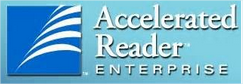 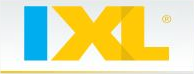 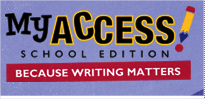 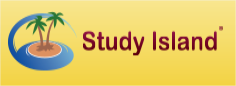 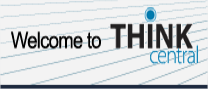 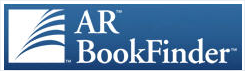 KindergartenKindergartenKindergarten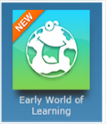 World Book Online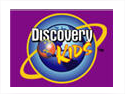 1st Grade1st Grade1st GradeWorld Book Online2nd Grade2nd Grade2nd Grade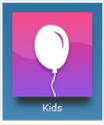 World Book Online3rd Grade3rd Grade3rd GradeWorld Book Online4th Grade4th Grade4th Grade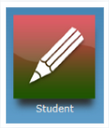 World Book Online5th Grade5th Grade5th GradeWorld Book Online